SURAT PERMOHONAN DISPENSASI BIAYA KULIAH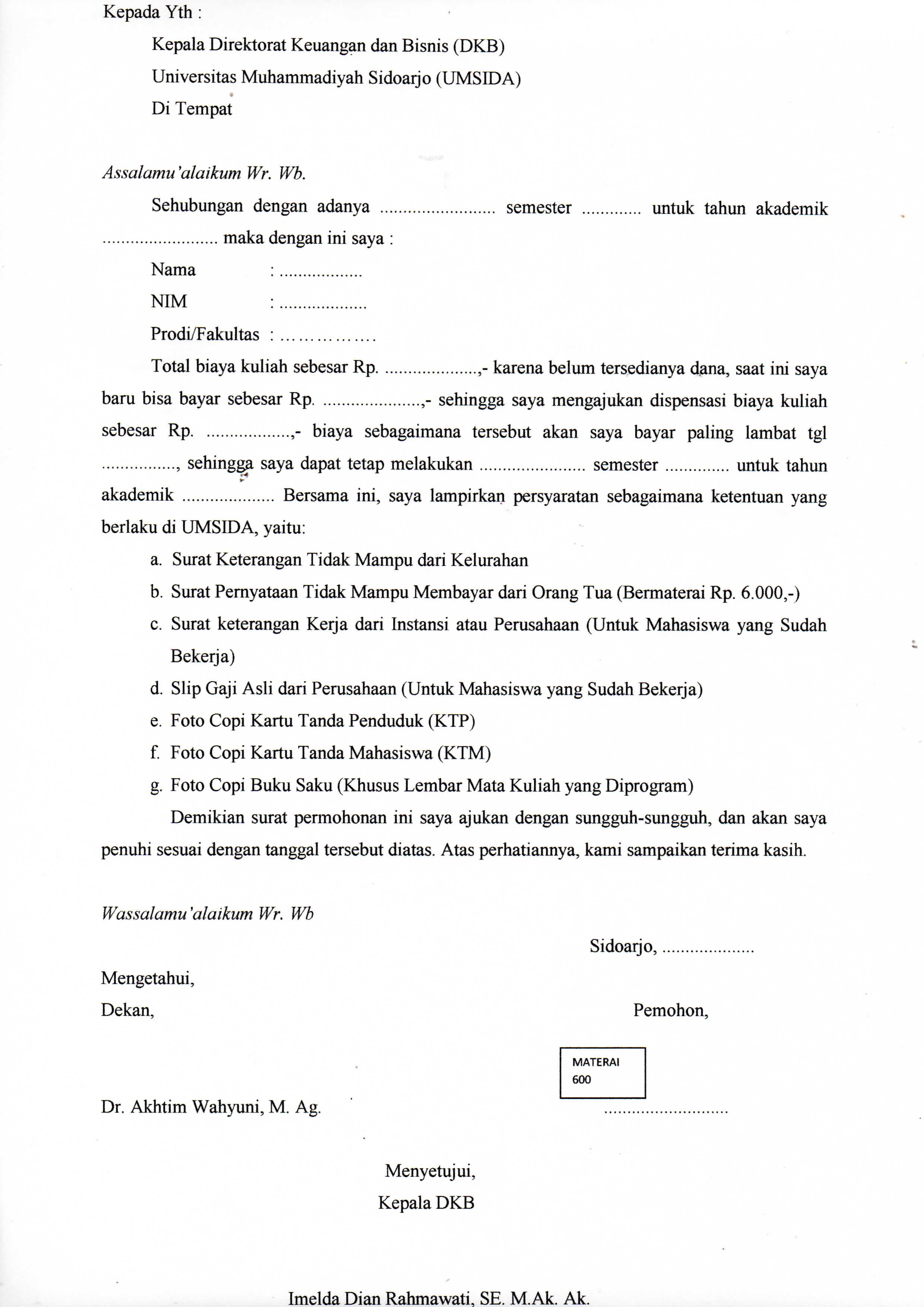 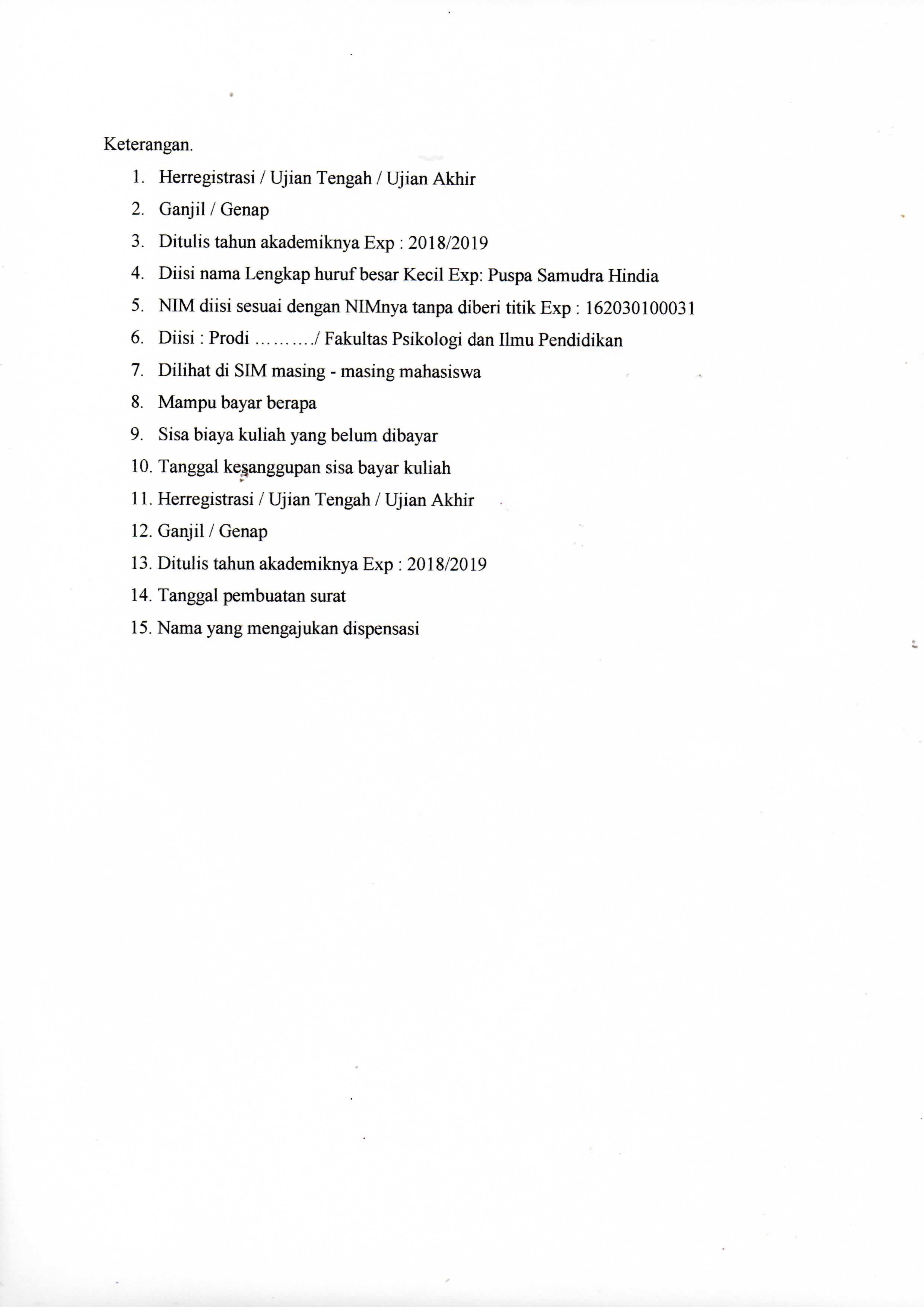 